Lebenslauf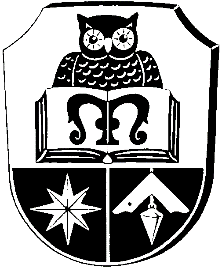 LebenslaufABENDSCHULEN MARBURGPersönliche Daten (IDENTITY)Vorname / Nachname (FIRST Name / Surname)Adresse (ADDRESS)Tel. (PHONE)E-Mail (MAIL)Staatsangehörigkeit (NATIONALITY)Geburtsdatum (DATE OF BIRTH)Geschlecht (GENDER)Schulbesuch (SCHOOL EXPERIENCE)Zeitraum (FROM …. UnTIL …..)Schule (School / Address)Abschluss (exam)Zeitraum (FROM …. UnTIL …..)Schule (School / Address)Abschluss (exam)Zeitraum (FROM …. UnTIL …..)Schule (School / Address)Abschluss (exam)Berufserfahrung (WORK EXPERIENCE)Zeitraum (FROM …. UnTIL …..)Arbeitgeber / Adresse (COMPANY / Address)Zeitraum (FROM …. UnTIL …..)Arbeitgeber / Adresse (COMPANY / Address)Zeitraum (FROM …. UnTIL …..)Arbeitgeber / Adresse (COMPANY / Address)Ort, DatumUnterschrift